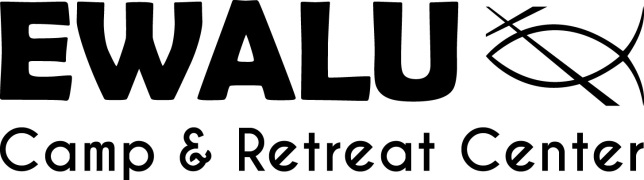 What to Bring to Camp
Ranch Day Camp & Jr. Ranch Day CampPlease bring to camp each day: Water bottleJeans (required for riding) Boots with a heel (riding boots; no “work boots”)*Light jacket or extra long-sleeved shirt, in case of a chilly day or bugs Tennis shoes (for other camp activities)Shorts to change into after riding activities Sunscreen Bug repellentBibleBackpack Lunch will be provided by camp!Weather-permitting, we will also probably offer water activities. The staff will inform the campers & parents ahead of time, based on weather, as to which day they would need to bring water gear and what they need. * If you do not have boots suitable for horseback riding, Ewalu has some available and will be happy to lend your child a pair. However, there is no guarantee we will have your child's exact size. Other riding items, such as riding helmets and tack, will be provided. Are your boots okay for horseback riding? A few tips from MyHorseUniversity.com: “Although there is no official testing or standards for boots, you will want to find a pair with about a 1 to 1 ½ inch heel and low tread. The heel will keep your foot from slipping through the stirrup when riding. In this case, gym shoes are not appropriate for riding a horse. The tread on many hiking and winter boots is too heavy and in case of a fall may jam in the stirrup. You also want to avoid any boots with waffle tread.” http://www.myhorseuniversity.com/resources/EE/July2012/EquestrianAttire 